East Meadow School DistrictGrade 6 - Math Curriculum Realignment - 2011ParticipantsGina Trupiano, Woodland MS, Project CoordinatorPatricia Galligan, Woodland MSClaire Green, Woodland MSBarbara Rooney, Woodland MSBeth Ash, Clarke MSCarol Glueckert, Clarke MSLouis DeAngelo, Superintendent, East Meadow School DistrictJames Lethbridge, Principal, Woodland Middle SchoolStacy Breslin, Principal, Clarke Middle SchoolSixth Grade Math Curriculum Realignment2011 – 2012Table of ContentsAbstract …………………………………………………………………2Rationale ……………………………………………………….…….…3Math Websites …………………………………………………………4 - 102011 – 2012 6th Grade Pacing Calendar …………………………..11 - 22Abstract Sixth Grade Math Curriculum RealignmentThe New York State Math Assessment is administered to students in sixth grade every spring.  The sixth grade math teachers from both Woodland Middle School and Clarke Middle School analyzed the BOCES Gap reports that showed areas of weaknesses and strengths on particular content-based questions for the regular education students. The teachers examined previous pacing calendars as well as the Core Curriculum National Math Standards and discussed collaboratively important changes that needed to be addressed for the 2011 - 2012 school year.  The sixth grade math pacing calendar was adjusted to allow more teaching time scheduled for the more difficult concepts and less time scheduled for the easier concepts. The New York State Math Standards, Performance Indicators and Core Curriculum National Math Standards were aligned within the pacing calendar.  In addition, various online and text resources are available to both the students and teachers.  The use of the shared pacing calendar between the two middle schools within the district will help standardize curriculum and control the timing through benchmark assessments.Rationale Sixth Grade Math Curriculum RealignmentThe New York State Math Assessment is administered to sixth students every spring.  The math teachers will analyze the BOCES Gap reports that depict areas of weaknesses and strengths on particular content-based questions for the students.  The pacing calendar will ensure that all New York State standards and performance indicators will be addressed in which more teaching time will be scheduled for the more difficult concepts and less teaching time for the easier concepts.  The New York State Math Standards and Performance Indicators will also be aligned with resources that will be available to the students.  East Meadow School District will be adopting the Core Curriculum National Math Standards beginning 2012 – 2013 school year.  The math teachers will incorporate Core Curriculum National Math Standards in conjunction with the current New York State Math Standards to ensure student exposure to the new skills and concepts.Websites for the Sixth Grade Curriculum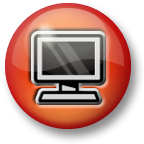 Unit 1Smart Tech- propertieshttp://exchange.smarttech.com/search.html?q=+Commutative+Property#page=2Oswego City School District-Place valuehttp://www.studyzone.org/mtestprep/math8/e/trillion6l.cfmReview  fifth grade concepts see handout materialUnit 2Smart Tech -Compare and order intergershttp://exchange.smarttech.com/search.html?q=compare%20and%20order%20integersAmby’s math resource-Prime factorizationhttp://amby.com/educate/math/2-1_fact.htmlMathh Goodies-Factor treehttp://www.mathgoodies.com/factors/factor_tree.aspUnit3  Smart Tech -exponentshttp://exchange.smarttech.com/search.html?q=%22exponents%22Order of operations Video songhttp://www1.teachertube.com/viewVideo.php?video_id=63473Smart Tech- pemdashttp://exchange.smarttech.com/search.html?q=pemdas%22&subject=All+subjects&grade=All+grades&region=en_USHelpingwithMath.com-Prime and compositehttp://www.helpingwithmath.com/resources/games/prime/prime01.htmlUnit 4IXL -parts of a circle
http://www.ixl.com/math/grade-6/parts-of-a-circleFunBrian.com –what’s the point?http://www.funbrain.com/cgi-bin/co.cgi?A1=c&A2=1&A3=0&A4=0&A5=Oz*bXq)&A6=[-2][3]Unit 5Smart Tech- verbal expression
http://exchange.smarttech.com/search.html?q=%22Verbal%20Phrases%22IXL-Solving inequalitieshttp://www.ixl.com/math/grade-6/solve-one-step-linear-inequalitiesUnit 6MathPlayground -comparing fractionshttp://www.mathplayground.com/howto_comparefractions.htmlIXL-GCF LCMhttp://www.ixl.com/math/grade-6/greatest-common-factor-word-problemsTopMarks- equivalent fractionshttp://www.topmarks.co.uk/Flash.aspx?f=Fractionsv7Fun Brain- equivalent fractionshttp://www.funbrain.com/fract/index.htmlIXL-Multiply fractionshttp://www.ixl.com/math/grade-5/multiply-two-fractionsIXL-Divide Fractionshttp://www.ixl.com/math/grade-5/divide-fractionsUnit 7Smart Tech-Ratios and Proportionshttp://exchange.smarttech.com/search.html?q=identify+ratiosWisc-OnlineRatio and Proportionshttp://www.wisc-online.com/objects/ViewObject.aspx?ID=GEM2004Unit 8Smart Tech- word proplems rate and proportion and setting up a proportionhttp://exchange.smarttech.com/search.html?q=simplify+proportions&subject=All+subjects&grade=All+grades&region=en_USSmart Tech- converting rateshttp://exchange.smarttech.com/search.html?q=rate+and+ratio&subject=All+subjects&grade=All+grades&region=en_USQuia-Mean median mode range gamehttp://www.quia.com/rr/51667.htmlUnit 9IXL adding /subtracting fractionshttp://www.ixl.com/math/grade-6/add-and-subtract-fractions-with-unlike-denominators-word-problemsSmart Tech-Add/ subtract fractionshttp://exchange.smarttech.com/search.html?q=add+subtract+fractionsUnit 10IXL-Multiply fractions and mixed numbershttp://www.ixl.com/math/grade-5/multiply-a-mixed-number-by-a-fractionIXL- divide fractions and mixed numbershttp://www.ixl.com/math/grade-5/divide-fractions-and-mixed-numbersUnit 11Smart tech- percent to fractionhttp://exchange.smarttech.com/search.html?q=%22percentages%22Smart tech percent to fraction, decimalhttp://exchange.smarttech.com/search.html?q=percent+to+fraction&subject=All+subjects&grade=All+grades&region=en_USSmart Tech percent of a number utilizing decimal equivalencehttp://exchange.smarttech.com/search.html?q=decimal+equivalence&subject=All+subjects&grade=All+grades&region=en_USUnit 12IXL congruent and similar figureshttp://www.ixl.com/math/grade-6SmartTech- congruent and similar figureshttp://exchange.smarttech.com/search.html?q=congruent+and+similar+figures&subject=All+subjects&grade=All+grades&region=en_USSmart tech-Area of a trianglehttp://exchange.smarttech.com/search.html?q=area+of+a+triangle&subject=All+subjects&grade=All+grades&region=en_USMath expression-Area of a trianglehttp://www.mathexpression.com/area-of-a-triangle.htmlUnit 13IXL- area of circlehttp://www.ixl.com/math/grade-6Unit 14Smart Tech-probabilityhttp://exchange.smarttech.com/search.html?q=probability&subject=All+subjects&grade=All+grades&region=en_USUnit 15Shape and Space-Area of quadrilateralshttp://staff.argyll.epsb.ca/jreed/math8/strand3/3203.htmIXL-Graphshttp://www.ixl.com/math/grade-6Smart Tech- circumferencehttp://exchange.smarttech.com/search.html?q=circumference&subject=All+subjects&grade=All+grades&region=en_USUnit 16Smart Tech- read and interpret line graphhttp://exchange.smarttech.com/details.html?id=7c4214b3-3602-4453-bd2f-56beff653376IXL graphshttp://www.ixl.com/math/grade-6/interpret-line-graphsIXL-histogramshttp://www.ixl.com/math/grade-6/create-histograms